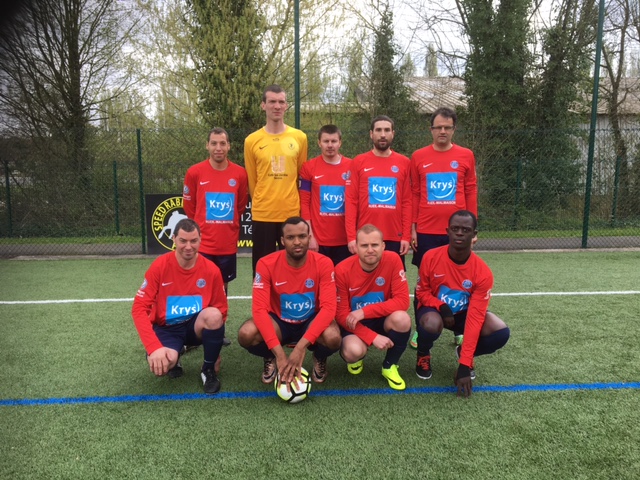 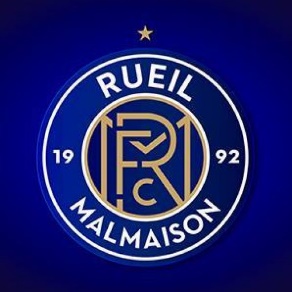 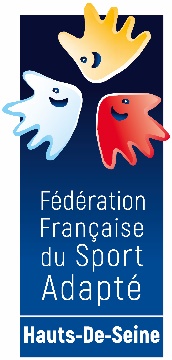 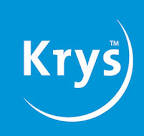 Modalités d’inscriptionAfin de participer au tournoi de football sport adapté organisé par le club de football de Rueil Malmaison et en partenariat avec Krys Vision les documents suivants doivent être envoyés avant le samedi 1er juin 2019 à : fcrueilmalmaison.tournoi@gmail.com Documents à envoyer avant le samedi 1er juin 2019 : - Certificat médical de non contre-indication à la pratique multisports sport adapté de moins d’un anNom :Prénom : Date de Naissance : N° de licence FFSA* : - Règlement de la licence sport adapté : licence à la journée 7 euros** La journée de découverte est gratuite pour les personnes licenciées – Pour les personnes non licenciées, possibilité de prendre une licence à la journée (7€)Une restauration sur place est prévue.  ATTENTION PLACES LIMITÉESRendez-vous au Stade du Parc  298 avenue Napoléon Bonaparte 92500 Rueil Malmaison Samedi 9 juin 2019 de 9h à 17hPour toute demande d’information, vous pouvez contacter Welcome Batta  : fcrueilmalmaison.tournoi@gmail.com - 06.21.88.35.03